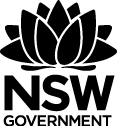 Work Health and Safety Act 2011 (WHS Act)Work Health and Safety Regulation (WHS RegulationAppendix 8- PErforM ergonomic controls implementationRecommended costsTimeframeControl ImplementationPotential productivity improvementPotential safety benefitsApproved for implementationDate / By whomImplementedChecked for effectiveness and risk reductionLow/Med/HighShort/Med/LongSimple/ComplexLow/Med/HighLow/Med/HighYes/NoYes/NoYes/NoElimination controlsDesign controlsAdministrative Controls